Department of Human Resources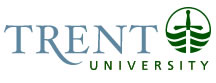 OPSEU Job DescriptionJob Title: 		Multimedia eLearning Design Specialist			Job Number: 		A-367NOC: 		1241Band: 		6								Department: 		Centre for Teaching & Learning				Supervisor Title: 		Associate Dean, Centre for Teaching & Learning			Last Reviewed:	October 3, 2018Job PurposeWorks closely with instructors, course developers, education technologist, and external collaborators to design and develop high quality multimedia based course elements that support active learning approaches. By applying best practices in multimedia-technology based learning design and utilising appropriate learning technologies, the incumbent will work as part of a small team to develop engaging online courses.
Key ActivitiesSupporting Senior Instructional Designer in developing online courses and degree programs with high quality multi-media contentAdhering to workflow and timelines for multi-media asset development and completionWorking collaboratively with Educational Technologist to build high quality course content that meets design expectations of facultyDevelop and provide faculty professional development resources including workshops on multi-media options for online course design and best practicesOther duties as assigned.Education College Diploma (3 year) or General University Degree in multi-media technology, web design, or video, sound and photography Experience Required3-5  years of related multimedia experienceEvidence of success with various learning technologies and delivery systems, including Blackboard or other LMS experience, lecture capture and streaming technologies, online assessment tools, screen capture tools, as well as podcastingVideo and sound capture and editing experienceAbility to develop dynamic learning objects that enable student learningEvidence of success with using course authoring tools (e.g. Camtasia, Storyline, Yuja, Captivate, Flash, Dreamweaver, Creative Suite, etc.) to develop learning objects, animations, interactive simulations, SCORM packages, complete course packages etc. Knowledge of HTML(5), CSS, JavaScript, Flash and other relevant development languages. Excellent oral and written skills in EnglishExcellent interpersonal skills, including the ability to work effectively as part of a small team, and to work with students, faculty and staff from a variety of backgrounds in a professional and collaborative mannerAbility to work independently, meet deadlines, coordinate and prioritize competing tasks. 